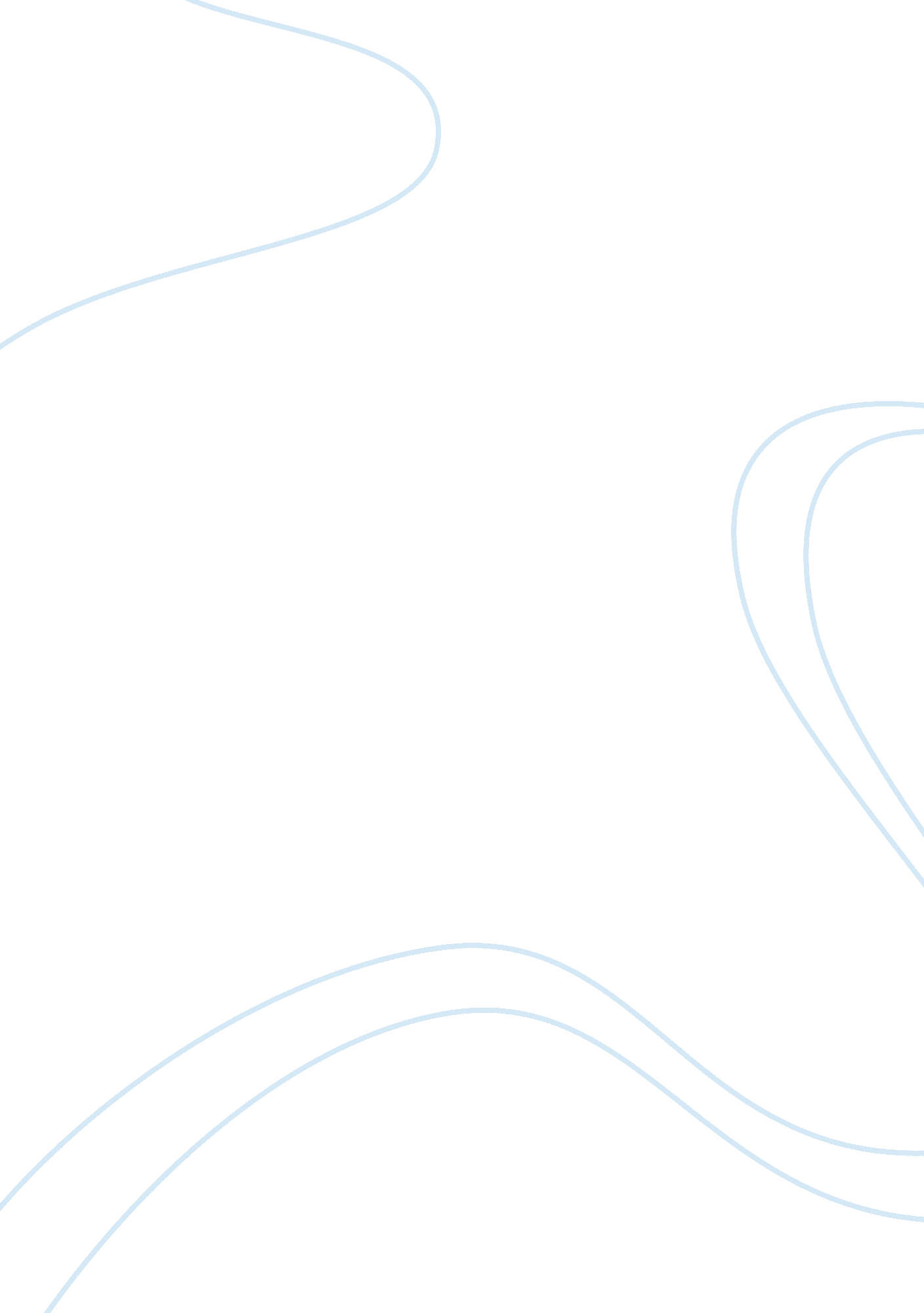 Dangers of texting while driving essay sample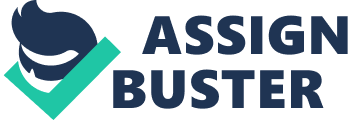 Texting while driving is a serious issue in America, almost 50% of teens have admitted to texting and driving in a survey taken from ages 16 and up, and it is also one of the leading causes in car accidents. Causing over 5, 000 deaths and over 400, 000 injuries in one year, texting while driving should be banned nation wide. Believe it or not, studies have proved that texting while driving is even more dangerous then driving under the influence of alcohol or marijuana. And the fact that those two are both illegal, makes almost no sense that only twenty one states have banned this life threatening act. Consider that a person is to be driving on a highway and their phone goes off, they have a new text message. They then pick up their phone and see it’s a friend just saying hello, when they reply back it only takes five seconds, which on the road is roughly the equivalent to a hundred yards. That one short message can take that persons life (as well as those near by) in the amount of time. The National Safety Council has also come to a conclusion that around 28% of car crashes or 1. 6 million accidents per year happen because of texting and driving. That’s a little over a quarter of the amount of car crashes each year. While some answered texts at the wheel may be emergencies, seems like a reasonable argue, people should still keep in mind how dangerous it is to text while driving. After all, does anyone want to see two loved ones injured or possible killed in the same day? I hope you can now see the dangers in texting and driving, and what costs come with it. So please, if you are one who is guilty of this, you should most definitely consider stopping immediately. If it’s an emergency or you just can’t help the temptation, just simply ask another passenger in the car, if any, to read the message to you and tell them your reply. After all, no message is worth risking your life. 